УКРАЇНАПАВЛОГРАДСЬКА  МІСЬКА  РАДАДНІПРОПЕТРОВСЬКОЇ  ОБЛАСТІ(14 сесія VІІІ скликання)РІШЕННЯвід 16.11.2021р.		               	                              №476-14/VІІІПро затвердження  технічної документації із землеустрою щодо поділу земельної ділянкита надання земельних ділянок у користуванняКеруючись п.34 ч.1 ст.26 Закону України "Про місцеве самоврядування                            в Україні", ст.ст.12,93,123,124,198 Земельного кодексу України, Законом України "Про оренду землі", Законом України "Про землеустрій", Законом України "Про Державний земельний кадастр", Законом України "Про державну реєстрацію речових прав на нерухоме майно та їх обтяжень", Наказом Держкомзему від 23.07.10р. №548 "Про затвердження Класифікації видів цільового призначення земель", рішенням 34 сесії  VII скликання                 від 13.02.2018р. №1062-34/VII "Про затвердження переліку назв вулиць, провулків, проїздів, проспектів, бульварів, площ у місті Павлоград", розглянувши матеріали технічної документації із землеустрою щодо поділу земельної ділянки, міська радаВ И Р І Ш И Л А :1. Затвердити технічну документацію із землеустрою щодо поділу земельної ділянки: 1.1 Громадянину Зінченку Миколі Васильовичу (ідентифікаційний номер хххххххххх), в зв'язку з розподілом земельної ділянки загальною площею 0,2230 га,                                                  на вул.Ковальська,47/1, кадастровий номер 1212400000:02:036:0093, вид цільового призначення земель (КВЦПЗ) - 02.01 - (для будівництва і обслуговування житлового будинку, господарських будівель і споруд (присадибна ділянка), із земель, які знаходяться                                    в оренді у гр.Зінченка М.В. відповідно до договору оренди земельної ділянки, землі житлової та громадської забудови на окремі земельні ділянки, а саме: - земельна ділянка №1 площею 0,0228 га, кадастровий номер 1212400000:02:036:0133,- земельна ділянка №2 площею 0,0203 га, кадастровий номер 1212400000:02:036:0134,- земельна ділянка №3 площею 0,0203 га, кадастровий номер 1212400000:02:036:0135,- земельна ділянка №4 площею 0,0204 га, кадастровий номер 1212400000:02:036:0136,- земельна ділянка №5 площею 0,0204 га, кадастровий номер 1212400000:02:036:0137,- земельна ділянка №6 площею 0,0204 га, кадастровий номер 1212400000:02:036:0138,- земельна ділянка №7 площею 0,0205 га, кадастровий номер 1212400000:02:036:0139,- земельна ділянка №8 площею 0,0272 га, кадастровий номер 1212400000:02:036:0140,- земельна ділянка №9 площею 0,0507 га, кадастровий номер 1212400000:02:036:0141.1.2 Громадянину Гурі Дмитру Олексійовичу (ідентифікаційний код хххххххххх),                    у зв'язку з розподілом земельної ділянки загальною площею 1,7070 га,                                                 на вул.Харківська,5, кадастровий номер 1212400000:01:014:0069, вид цільового призначення земель (КВЦПЗ) - 11.02 - (для розміщення та експлуатації основних, підсобних і допоміжних будівель та споруд підприємств переробної, машинобудівної та іншої промисловості),                       із земель, які знаходяться в оренді у гр.Гури Д.О., землі промисловості, транспорту, зв'язку, енергетики, оборони та іншого призначення, на окремі земельні ділянки, а саме: - земельна ділянка №1 площею 1,0753 га, кадастровий номер 1212400000:01:014:0085,- земельна ділянка №2 площею 0,1765 га, кадастровий номер 1212400000:01:014:0086,- земельна ділянка №3 площею 0,4552 га, кадастровий номер 1212400000:01:014:0087.2. Надати:2.1 Громадянину Зінченку Миколі Васильовичу (ідентифікаційний номер хххххххххх), земельну ділянку площею 0,0228 га, на вул.Ковальська,47/1, кадастровий номер 1212400000:02:036:0133, для будівництва та обслуговування житлового будинку, господарських будівель та споруд, вид цільового призначення земель (КВЦПЗ) - 02.01 - (для будівництва і обслуговування житлового будинку, господарських будівель і споруд (присадибна ділянка), із земель, які знаходяться в оренді у гр.Зінченка М.В., землі житлової та громадської забудови, в оренду строком на 49 (сорок дев'ять) років.Строк оренди на даний термін встановлений на підставі голосування депутатів на сесії Павлоградської міської ради.Визначити річну орендну плату за користування цією земельною ділянкою в розмірі 0.1% від грошової оцінки земельної ділянки згідно Порядку встановлення розмірів орендної плати за земельні ділянки, які розташовані на території міста Павлоград, затвердженого рішенням сесії Павлоградської міської ради  від 20.03.2018р. №1141-35/VII.2.2 Громадянину Зінченку Миколі Васильовичу (ідентифікаційний номер хххххххххх), земельну ділянку площею 0,0203 га, на вул.Ковальська,47/1, кадастровий номер 1212400000:02:036:0134, для будівництва та обслуговування житлового будинку, господарських будівель та споруд, вид цільового призначення земель (КВЦПЗ) - 02.01 - (для будівництва і обслуговування житлового будинку, господарських будівель і споруд (присадибна ділянка), із земель, які знаходяться в оренді у гр.Зінченка М.В., землі житлової та громадської забудови, в оренду строком на 49 (сорок дев'ять) років.Строк оренди на даний термін встановлений на підставі голосування депутатів на сесії Павлоградської міської ради.Визначити річну орендну плату за користування цією земельною ділянкою в розмірі 0.1% від грошової оцінки земельної ділянки згідно Порядку встановлення розмірів орендної плати за земельні ділянки, які розташовані на території міста Павлоград, затвердженого рішенням сесії Павлоградської міської ради  від 20.03.2018р. №1141-35/VII.2.3 Громадянину Зінченку Миколі Васильовичу (ідентифікаційний номер хххххххххх), земельну ділянку площею 0,0203 га, на вул.Ковальська,47/1, кадастровий номер 1212400000:02:036:0135, для будівництва та обслуговування житлового будинку, господарських будівель та споруд, вид цільового призначення земель (КВЦПЗ) - 02.01 - (для будівництва і обслуговування житлового будинку, господарських будівель і споруд (присадибна ділянка), із земель, які знаходяться в оренді у гр.Зінченка М.В., землі житлової та громадської забудови, в оренду строком на 49 (сорок дев'ять) років.Строк оренди на даний термін встановлений на підставі голосування депутатів на сесії Павлоградської міської ради.Визначити річну орендну плату за користування цією земельною ділянкою в розмірі 0.1% від грошової оцінки земельної ділянки згідно Порядку встановлення розмірів орендної плати за земельні ділянки, які розташовані на території міста Павлоград, затвердженого рішенням сесії Павлоградської міської ради  від 20.03.2018р. №1141-35/VII.2.4 Громадянину Зінченку Миколі Васильовичу (ідентифікаційний номер хххххххххх), земельну ділянку площею 0,0204 га, на вул.Ковальська,47/1, кадастровий номер 1212400000:02:036:0136, для будівництва та обслуговування житлового будинку, господарських будівель та споруд, вид цільового призначення земель (КВЦПЗ) - 02.01 - (для будівництва і обслуговування житлового будинку, господарських будівель і споруд (присадибна ділянка), із земель, які знаходяться в оренді у гр.Зінченка М.В., землі житлової та громадської забудови, в оренду строком на 49 (сорок дев'ять) років.Строк оренди на даний термін встановлений на підставі голосування депутатів на сесії Павлоградської міської ради.Визначити річну орендну плату за користування цією земельною ділянкою в розмірі 0.1% від грошової оцінки земельної ділянки згідно Порядку встановлення розмірів орендної плати за земельні ділянки, які розташовані на території міста Павлоград, затвердженого рішенням сесії Павлоградської міської ради  від 20.03.2018р. №1141-35/VII.2.5 Громадянину Зінченку Миколі Васильовичу (ідентифікаційний номер хххххххххх), земельну ділянку площею 0,0204 га, на вул.Ковальська,47/1, кадастровий номер 1212400000:02:036:0137, для будівництва та обслуговування житлового будинку, господарських будівель та споруд, вид цільового призначення земель (КВЦПЗ) - 02.01 - (для будівництва і обслуговування житлового будинку, господарських будівель і споруд (присадибна ділянка), із земель, які знаходяться в оренді у гр.Зінченка М.В., землі житлової та громадської забудови, в оренду строком на 49 (сорок дев'ять) років.Строк оренди на даний термін встановлений на підставі голосування депутатів на сесії Павлоградської міської ради.Визначити річну орендну плату за користування цією земельною ділянкою в розмірі 0.1% від грошової оцінки земельної ділянки згідно Порядку встановлення розмірів орендної плати за земельні ділянки, які розташовані на території міста Павлоград, затвердженого рішенням сесії Павлоградської міської ради  від 20.03.2018р. №1141-35/VII.2.6 Громадянину Зінченку Миколі Васильовичу (ідентифікаційний номер хххххххххх), земельну ділянку площею 0,0204 га, на вул.Ковальська,47/1, кадастровий номер 1212400000:02:036:0138, для будівництва та обслуговування житлового будинку, господарських будівель та споруд, вид цільового призначення земель (КВЦПЗ) - 02.01 - (для будівництва і обслуговування житлового будинку, господарських будівель і споруд (присадибна ділянка), із земель, які знаходяться в оренді у гр.Зінченка М.В., землі житлової та громадської забудови, в оренду строком на 49 (сорок дев'ять) років.Строк оренди на даний термін встановлений на підставі голосування депутатів на сесії Павлоградської міської ради.Визначити річну орендну плату за користування цією земельною ділянкою в розмірі 0.1% від грошової оцінки земельної ділянки згідно Порядку встановлення розмірів орендної плати за земельні ділянки, які розташовані на території міста Павлоград, затвердженого рішенням сесії Павлоградської міської ради  від 20.03.2018р. №1141-35/VII.2.7 Громадянину Зінченку Миколі Васильовичу (ідентифікаційний номер хххххххххх), земельну ділянку площею 0,0205 га, на вул.Ковальська,47/1, кадастровий номер 1212400000:02:036:0139, для будівництва та обслуговування житлового будинку, господарських будівель та споруд, вид цільового призначення земель (КВЦПЗ) - 02.01 - (для будівництва і обслуговування житлового будинку, господарських будівель і споруд (присадибна ділянка), із земель, які знаходяться в оренді у гр.Зінченка М.В., землі житлової та громадської забудови, в оренду строком на 49 (сорок дев'ять) років.Строк оренди на даний термін встановлений на підставі голосування депутатів на сесії Павлоградської міської ради.Визначити річну орендну плату за користування цією земельною ділянкою в розмірі 0.1% від грошової оцінки земельної ділянки згідно Порядку встановлення розмірів орендної плати за земельні ділянки, які розташовані на території міста Павлоград, затвердженого рішенням сесії Павлоградської міської ради  від 20.03.2018р. №1141-35/VII.2.8 Громадянину Зінченку Миколі Васильовичу (ідентифікаційний номер хххххххххх), земельну ділянку площею 0,0272 га, на вул.Ковальська,47/1, кадастровий номер 1212400000:02:036:0140, для будівництва та обслуговування житлового будинку, господарських будівель та споруд, вид цільового призначення земель (КВЦПЗ) - 02.01 - (для будівництва і обслуговування житлового будинку, господарських будівель і споруд (присадибна ділянка), із земель, які знаходяться в оренді у гр.Зінченка М.В., землі житлової та громадської забудови, в оренду строком на 49 (сорок дев'ять) років.Строк оренди на даний термін встановлений на підставі голосування депутатів на сесії Павлоградської міської ради.Визначити річну орендну плату за користування цією земельною ділянкою в розмірі 0.1% від грошової оцінки земельної ділянки згідно Порядку встановлення розмірів орендної плати за земельні ділянки, які розташовані на території міста Павлоград, затвердженого рішенням сесії Павлоградської міської ради  від 20.03.2018р. №1141-35/VII.2.9 Громадянину Зінченку Миколі Васильовичу (ідентифікаційний номер хххххххххх), земельну ділянку площею 0,0507 га, на вул.Ковальська,47/1, кадастровий номер 1212400000:02:036:0141, для будівництва та обслуговування житлового будинку, господарських будівель та споруд, вид цільового призначення земель (КВЦПЗ) - 02.01 - (для будівництва і обслуговування житлового будинку, господарських будівель і споруд (присадибна ділянка), із земель, які знаходяться в оренді у гр.Зінченка М.В., землі житлової та громадської забудови, в оренду строком на 49 (сорок дев'ять) років.Строк оренди на даний термін встановлений на підставі голосування депутатів на сесії Павлоградської міської ради.Визначити річну орендну плату за користування цією земельною ділянкою в розмірі 0.1% від грошової оцінки земельної ділянки згідно Порядку встановлення розмірів орендної плати за земельні ділянки, які розташовані на території міста Павлоград, затвердженого рішенням сесії Павлоградської міської ради  від 20.03.2018р. №1141-35/VII.Договір оренди земельної ділянки, укладений з гр.Зінченко М.В. та зареєстрований 13.07.2020р. за №37288734, на вул.Ковальська,47/1, площею 0,2230 га, кадастровий номер 1212400000:02:036:0093, вважати таким, що втратив чинність.2.10 Громадянину Гурі Дмитру Олексійовичу (ідентифікаційний код хххххххххх), земельну ділянку площею 1,0753 га, на вул.Харківська,5, кадастровий номер 1212400000:01:014:0085, для обслуговування промбази, вид цільового призначення земель (КВЦПЗ) - 11.02 - (для розміщення та експлуатації основних, підсобних і допоміжних будівель та споруд підприємств переробної, машинобудівної та іншої промисловості),                        із земель, які знаходяться в оренді у гр.Гури Д.О., землі промисловості, транспорту,                 зв'язку, енергетики, оборони та іншого призначення, в довгострокову оренду строком                     на 25 (двадцять п'ять) років.Строк оренди на даний термін встановлений на підставі голосування депутатів на сесії Павлоградської міської ради.Визначити річну орендну плату за користування цією земельною ділянкою в розмірі 3% від грошової оцінки земельної ділянки згідно Порядку встановлення розмірів орендної плати за земельні ділянки, які розташовані на території міста Павлоград, затвердженого рішенням сесії Павлоградської міської ради  від 20.03.2018р. №1141-35/VII.2.11 Громадянину Гурі Дмитру Олексійовичу (ідентифікаційний код хххххххххх), земельну ділянку площею 0,1765 га, на вул.Харківська,5, кадастровий номер 1212400000:01:014:0086, для обслуговування промбази, вид цільового призначення земель (КВЦПЗ) - 11.02 - (для розміщення та експлуатації основних, підсобних і допоміжних будівель та споруд підприємств переробної, машинобудівної та іншої промисловості),                        із земель, які знаходяться в оренді у гр.Гури Д.О., землі промисловості, транспорту,                 зв'язку, енергетики, оборони та іншого призначення, в довгострокову оренду строком                     на 25 (двадцять п'ять) років.Строк оренди на даний термін встановлений на підставі голосування депутатів на сесії Павлоградської міської ради.Визначити річну орендну плату за користування цією земельною ділянкою в розмірі 3% від грошової оцінки земельної ділянки згідно Порядку встановлення розмірів орендної плати за земельні ділянки, які розташовані на території міста Павлоград, затвердженого рішенням сесії Павлоградської міської ради  від 20.03.2018р. №1141-35/VII.2.12 Громадянину Гурі Дмитру Олексійовичу (ідентифікаційний код хххххххххх), земельну ділянку площею 0,4552 га, на вул.Харківська,5, кадастровий номер 1212400000:01:014:0087, для обслуговування промбази, вид цільового призначення земель (КВЦПЗ) - 11.02 - (для розміщення та експлуатації основних, підсобних і допоміжних будівель та споруд підприємств переробної, машинобудівної та іншої промисловості),                        із земель, які знаходяться в оренді у гр.Гури Д.О., землі промисловості, транспорту,                 зв'язку, енергетики, оборони та іншого призначення, в довгострокову оренду строком                     на 25 (двадцять п'ять) років.Строк оренди на даний термін встановлений на підставі голосування депутатів на сесії Павлоградської міської ради.Визначити річну орендну плату за користування цією земельною ділянкою в розмірі 3% від грошової оцінки земельної ділянки згідно Порядку встановлення розмірів орендної плати за земельні ділянки, які розташовані на території міста Павлоград, затвердженого рішенням сесії Павлоградської міської ради  від 20.03.2018р. №1141-35/VII.Договір оренди земельної ділянки, укладений з гр.Гурою Д.О. та зареєстрований 28.07.2014р. за №6527698, на вул.Харківська,5, площею 1,7070 га, кадастровий номер 1212400000:01:014:0069, вважати таким, що втратив чинність.3. Зобов’язати землекористувачів протягом одного місяця з моменту прийняття даного рішення:3.1 Звернутися до відділу земельно-ринкових відносин для укладання договору оренди земельної ділянки, що надається згідно з п.2 цього рішення.3.2 Забезпечити державну реєстрацію права оренди на земельну ділянку, що надається згідно з п.2 цього рішення.4. Зобов’язати землекористувачів протягом січня 2022 року звернутися до відділу земельно-ринкових відносин для внесення змін до договору оренди земельної ділянки                 в частині відсоткової ставки річної орендної плати для виконання вимог рішення Павлоградської міської ради від 30.06.2021р. №292-10/VІІІ "Про затвердження                                     порядку встановлення розмірів орендної плати за земельні ділянки, які розташовані на території міста Павлоград".5. Використовувати надану земельну ділянку за цільовим призначенням, утримувати її у належному санітарному стані, постійно проводити роботи з прибирання та благоустрою наданої і прилеглої території.6. Забезпечити збереження та вільний доступ до мереж інженерних комунікацій, які проходять по наданій території, для проведення ремонтних та профілактичних робіт.7. У разі виникнення  цивільно-правових відносин по забудові, звернутись у міську раду  в місячний термін з клопотанням на переоформлення земельної ділянки.8. Невиконання пункту 5 даного рішення тягне за собою застосування штрафних санкцій згідно з Кодексом України про адміністративні правопорушення.9. Забезпечити:- виконання вимог Постанови КМУ від 28.12.01р. №1789, від 01.08.06р. №1045;- виконання вимог ст.48 закону України "Про охорону земель".10. При необхідності знищення або пошкодження дерев і чагарників згідно постанови Кабміну від 28.12.2001 року №1789 погодити розмір шкоди з управлінням екології та природних ресурсів у Дніпропетровській області та органів, які відповідають за стан зелених насаджень, та згідно постанови Кабміну від 01.08.2006р. №1045 погодити порядок видалення дерев, кущів, газонів і квітників.11. При проведенні будівельних робіт землекористувачу отримати спеціальний  дозвіл на зняття та перенесення ґрунтового покриву (родючого шару грунту).12. Рекомендувати Головному управлінню Держгеокадастру у Дніпропетровській області внести відомості до Державного земельного кадастру згідно прийнятого рішення.13. Перенести на розгляд наступної чергової сесії питання затвердження  технічної документації із землеустрою щодо поділу земельної ділянки та надання земельних ділянок у користування на підставі голосування депутатів на сесії Павлоградської міської ради:13.1 Приватному акціонерному товариству "ДТЕК ПАВЛОГРАДВУГІЛЛЯ" (ідентифікаційний код хххххххх), у зв'язку з розподілом земельної ділянки загальною площею 17,9413 га, на вул.Тернівська, кадастровий номер 1212400000:03:023:0130,                        вид цільового призначення земель (КВЦПЗ) - 11.02 - (для розміщення та експлуатації основних, підсобних і допоміжних будівель та споруд підприємств переробної, машинобудівної та іншої промисловості), із земель, які знаходяться в оренді у                              ПрАТ "ДТЕК ПАВЛОГРАДВУГІЛЛЯ" згідно договору оренди земельної ділянки, землі промисловості, транспорту, зв'язку, енергетики, оборони та іншого призначення на дві окремі земельні ділянки.14. Відповідальність щодо виконання даного рішення покласти на начальника відділу земельно-ринкових відносин.15. Загальне керівництво по виконанню даного рішення покласти на заступника міського голови за напрямком роботи.16. Контроль за виконанням рішення покласти на постійну депутатську комісію                         з питань екології, землеустрою, архітектури, генерального планування та благоустрою.                       Міський голова						                  	              А.О.Вершина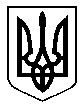 